О внесении изменений в постановление администрации Сутчевского сельского поселения от 17.12.2013г.  № 99 «Об оценке расходных потребностей бюджета Сутчевского сельского поселения Мариинско-Посадского района Чувашской Республики на оплату труда работников органов местного самоуправления Сутчевского сельского поселения Мариинско-Посадского района Чувашской Республики, осуществляющих профессиональную деятельность по профессиям рабочих»Руководствуясь Бюджетным кодексом Российской Федерации, Законом Чувашской Республики от 16 ноября 2021 г. № 81 «О регулировании бюджетных правоотношений в Чувашской Республике», постановлением Кабинета Министров Чувашской Республики от 20.10.2022 № 524 «О внесении изменений в некоторые постановления Кабинета Министров Чувашской Республики» администрация Сутчевского сельского поселения п о с т а н о в л я е т:1. Внести в постановление администрации Сутчевского сельского поселения от 17.12.2013г. № 99 «Об оценке расходных потребностей бюджета Сутчевского сельского поселения Мариинско-Посадского района Чувашской Республики на оплату труда работников органов местного самоуправления Сутчевского сельского поселения Мариинско-Посадского района Чувашской Республики, осуществляющих профессиональную деятельность по профессиям рабочих» следующие изменения: Приложение № 1 к указанному постановлению изложить в редакции согласно приложению к настоящему постановлению.2. Настоящее постановление вступает в силу после дня его официального опубликования в муниципальной газете «Посадский вестник» и распространяется на правоотношения, возникшие  с 1 октября 2022 года.Глава Сутчевского сельского поселения                                         С.Ю. Емельянова      				Приложение к постановлению администрации Сутчевского сельского поселения Мариинско-Посадского районаЧувашской Республикиот 07.11.2022г.  № 51«Приложение № 1к постановлению администрации Сутчевского сельского поселения  от 17.12.2013г.  № 99Р А З М Е Р Ыокладов и повышающих коэффициентов работников органов местного самоуправления  Сутчевского сельского поселения Мариинско-Посадского района Чувашской Республики, осуществляющих профессиональную деятельность по профессиям рабочих______________ЧĂВАШ РЕСПУБЛИКИСĔнтĔрвĂрри РАЙОНĚКУКАШНИ ЯЛ ПОСЕЛЕНИЙĚНАДМИНИСТРАЦИЙĚЙЫШĂНУ2022.11.07 51 №Кукашни ялě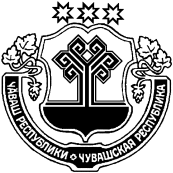 ЧУВАШСКАЯ РЕСПУБЛИКА
МАРИИНСКО-ПОСАДСКИЙ РАЙОНАДМИНИСТРАЦИЯСУТЧЕВСКОГО СЕЛЬСКОГОПОСЕЛЕНИЯПОСТАНОВЛЕНИЕ07.11.2022 № 51деревня СутчевоПрофессиональные квалификационные 
группыРазмер оклада, рублейРазмер повышающего коэффициентаОбщеотраслевые профессии рабочих первого уровня37491 квалификационный уровень0,052 квалификационный уровень0,10Общеотраслевые профессии рабочих второго уровня41191 квалификационный уровень0,112 квалификационный уровень0,3Примечание.Размер выплат по повышающему коэффициенту к окладу определяется путем умножения размера оклада работника на повышающий коэффициент.